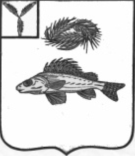 АДМИНИСТРАЦИЯМАРЬЕВСКОГО МУНИЦИПАЛЬНОГО ОБРАЗОВАНИЯЕРШОВСКОГО РАЙОНА САРАТОВСКОЙ ОБЛАСТИПОСТАНОВЛЕНИЕот 04.03.2022 года                                               № 6Об утверждении форм проверочных листов (списков контрольных вопросов, ответы на которые свидетельствуют о соблюдении или несоблюдении контролируемым лицом обязательных требований), применяемых при осуществлении выездных проверок в сфере муниципального контроля в границах Марьевского МО В соответствии с Федеральным законом от 06.10.2003 № 131-ФЗ «Об общих принципах организации местного самоуправления в Российской Федерации», с частью 2 статьи 53 Федерального закона от 31.07.2020 № 248-ФЗ «О государственном контроле (надзоре) и муниципальном контроле в Российской Федерации», постановлением Правительства Российской Федерации от 27.10.2021 № 1844 «Об утверждении требований к разработке, содержанию, общественному обсуждению проектов форм проверочных листов, утверждению, применению, актуализации форм проверочных листов, а также случаев обязательного применения проверочных листов», на основании Устава Марьевского муниципального образования Ершовского района  администрация Марьевского муниципального образования  ПОСТАНОВЛЯЕТ:1. Утвердить формы проверочных листов (списков контрольных вопросов, ответы на которые свидетельствуют о соблюдении или несоблюдении контролируемым лицом обязательных требований), применяемых при осуществлении выездных проверок в сфере муниципального контроля в границах Марьевского муниципального образования согласно приложениям №1, № 2.2. Обнародовать настоящее постановление на официальном сайте администрации Ершовского муниципального района в сети Интернет.3. Настоящее постановление вступает в силу с момента опубликования и распространяется на правоотношения возникшие с  1 марта 2022 г.4. Контроль за исполнением настоящего  постановления оставляю за собой.Глава Марьевского муниципального образования                                      С.И. Яковлев                                                 Приложение№1 
к постановлению администрации
Марьевского муниципального образования
от 04.03.2022 г.  № 6Форма проверочного листа(списков контрольных вопросов, ответы на которые свидетельствуют о соблюдении или несоблюдении контролируемым лицом обязательных требований), применяемого при осуществлении выездных проверок в сфере муниципального земельного контроля в границах Марьевского муниципального образования МУНИЦИПАЛЬНЫЙ ЗЕМЕЛЬНЫЙ КОНТРОЛЬ(вид муниципального контроля)АДМИНИСТРАЦИЯ  МАРЬЕВСКОГО МУНИЦИПАЛЬНОГО  ОБРАЗОВАНИЯ(наименование органа муниципального земельного контроля)Проверочный лист (список контрольных вопросов, отражающих содержание обязательных требований, ответы на которые свидетельствуют о соблюдении или несоблюдении контролируемым лицом обязательных требованийВид контрольного мероприятия: выездная проверкаДата заполнения проверочного листа: «___» _____________ 20 ___ г.Объект муниципального контроля, кадастровый номер, местоположение, адрес земельного участка, части земельного участка, земель: _________________________________________________________________Фамилия, имя и отчество (при наличии) гражданина или индивидуального предпринимателя, его идентификационный номер налогоплательщика и (или) основной государственный регистрационный номер индивидуального предпринимателя, адрес регистрации гражданина или индивидуального предпринимателя, наименование юридического лица, его идентификационный номер налогоплательщика и (или) основной государственный регистрационный номер, адрес юридического лица (его филиалов, представительств, обособленных структурных подразделений), являющихся контролируемыми лицами ________________________________________________________________________________________________________________________________________________________________Место (места) проведения контрольного мероприятия с заполнением проверочного листа____________________________________________________________________________________________________________________________________________________________Реквизиты решения о проведении контрольного мероприятия ________________________________________________________________________________Учетный номер контрольного мероприятия ______________________________________Должность, фамилия и инициалы должностного лица Администрации Марьевского муниципального образования Ершовского района, проводящего выездную проверку и заполняющего проверочный лист____________________________________________________________________________________________________________________________________________________________                  Приложение № 2                                                                     к постановлению администрации                                                                     Марьевского МО от 04.03.2022 года  № 6ФОРМАПроверочный лист, применяемый при осуществлении муниципального контроля в сфере благоустройства на территории Марьевского МО ________________________________________________________________________________Наименование контрольного органа1.Вид контрольного мероприятия: __________________________________________________2. Форма проверочного листа утверждено постановлением Администрации Марьевского муниципального образования  Ершовского района Саратовской области от «__»____________20___г. №_____________________________________________________________________________________3. Контролируемое лицо (фамилия, имя и отчество (при наличии)  гражданина или индивидуального предпринимателя, являющегося контролируемым лицом, его идентификационный номер налогоплательщика и (или) основной государственный регистрационный номер индивидуального предпринимателя, адрес регистрации гражданина или индивидуального предпринимателя, наименование юридического лица, являющегося контролируемым лицом, его идентификационный номер налогоплательщика и (или)  основной государственный регистрационный номер, адрес организации (ее филиалов, представительств, обособленных структурных подразделений):__________________________________________________________________4. Место проведения контрольного мероприятия с заполнением проверочного листа:___________________________________________________________________________5. Объект муниципального контроля ______________________________________________________________________________________________________________________________6. Реквизиты решения о проведении контрольного мероприятия:_____________________________________________________________________________________________________________________________________________________7. Учетный номер контрольного мероприятия и дата присвоения учетного номера контрольного мероприятия в едином реестре проверок:________________________________________________________________________________________________________________________________________________________8. Должность, фамилия и инициалы должностного лица (лиц) контрольного органа, проводящего(-их) контрольное мероприятие и заполняющего (-их) проверочный лист____________________________________________________________________________________________________________________________________________________________9. Список контрольных вопросов, отражающих содержание обязательных требований, ответы на которые свидетельствуют о соблюдении или несоблюдении юридическим лицом, индивидуальным предпринимателем, гражданином обязательных требований, составляющих предмет проверки:№ п/пВопросы, отражающие содержание обязательных требованийРеквизиты нормативных актов, с указанием структурных единиц этих актовОтветы на вопросыОтветы на вопросыОтветы на вопросыОтветы на вопросы№ п/пВопросы, отражающие содержание обязательных требованийРеквизиты нормативных актов, с указанием структурных единиц этих актовДа Нет Неприменимо Примечание 1Используется ли проверяемым юридическим лицом или индивидуальным предпринимателем земельный участок в соответствии с установленным целевым назначением и (или) видом разрешенного использования?Пункт 2 статьи 7, статья 42 Земельного кодекса Российской Федерации2Имеются ли у проверяемого юридического лица или индивидуального предпринимателя права, предусмотренные законодательством Российской Федерации, на используемый земельный участок (используемые земельные участки, части земельных участков)?Пункт 1 статьи 25 Земельного кодекса Российской Федерации3Зарегистрированы ли права либо обременение на используемый земельный участок (используемые земельные участки, часть земельного участка) в порядке, установленном Федеральным законом от 13.07.2015 № 218-ФЗ «О государственной регистрации недвижимости»?Пункт 1 статьи 26 Земельного кодекса Российской Федерации, статья 8.1 Гражданского кодекса Российской Федерации4Соответствует ли площадь используемого проверяемым юридическим лицом, индивидуальным предпринимателем земельного участка площади земельного участка, указанной в правоустанавливающих документах?Пункт 1 статьи 25, пункт 1 статьи 26 Земельного кодекса Российской Федерации5Соответствует ли положение поворотных точек границ земельного участка, используемого проверяемым юридическим лицом, индивидуальным предпринимателем, сведениям о положении точек границ земельного участка, указанным в Едином государственном реестре недвижимости?Пункт 3 статьи 6, пункт 1 статьи 25 Земельного кодекса Российской Федерации6В случаях если использование земельного участка (земельных участков), находящегося в государственной или муниципальной собственности, на основании разрешения на использование земель или земельных участков привело к порче либо уничтожению плодородного слоя почвы в границах таких земель или земельных участков, приведены ли земли или земельные участки в состояние, пригодное для использования в соответствии с разрешенным использованием?Пункт 5 статьи 13, подпункт 1 статьи 39.35. Земельного кодекса Российской Федерации7В случае если действие сервитута прекращено, исполнена ли проверяемым юридическим лицом, индивидуальным предпринимателем, в отношении которого установлен сервитут, обязанность привести земельный участок в состояние, пригодное для использования, в соответствии с разрешенным использованием?Пункт 5 статьи 13, подпункт 9 пункта 1 статьи 39.25 Земельного кодекса Российской Федерации8Выполнена ли проверяемым юридическим лицом (за исключением органа государственной власти, органа местного самоуправления, государственного и муниципального учреждения (бюджетного, казенного, автономного), казенного предприятия, центра исторического наследия президента Российской Федерации, прекратившего исполнение своих полномочий) обязанность переоформить право постоянного (бессрочного) пользования земельным участком (земельными участками) на право аренды земельного участка  (земельных участков) или приобрести земельный участок (земельные участки) в собственность?Пункт 2 статьи 3 Федерального закона от 25.10.2001 № 137-ФЗ «О введении в действие Земельного кодекса Российской Федерации»9Соблюдено ли требование об обязательности использования (освоения) земельного участка в сроки, установленные законодательством?Статья 42 Земельного кодекса Российской Федерации, статья 284 Гражданского кодекса Российской Федерации, пункт 2 статьи 45 Земельного кодекса Российской Федерации, пункт 7 части 2 статьи 19 Федерального закона от 15.04.1998 № 66-ФЗ «О садоводческих, огороднических и дачных некоммерческих объединениях граждан»№Вопросы, отражающие содержание обязательных требованийОснование (реквизиты нормативных правовых актов с указанием их структурных единиц, которыми установлены обязательные требования)ДаНетОтветы на вопросыОтветы на вопросы№Вопросы, отражающие содержание обязательных требованийОснование (реквизиты нормативных правовых актов с указанием их структурных единиц, которыми установлены обязательные требования)ДаНетНеприменимоПримечание (подлежит обязательному заполнению в случае заполнения графы «неприменимо»12345671.Содержание территории общего пользования и порядок пользования таким территориямиСодержание территории общего пользования и порядок пользования таким территориямиСодержание территории общего пользования и порядок пользования таким территориямиСодержание территории общего пользования и порядок пользования таким территориямиСодержание территории общего пользования и порядок пользования таким территориямиСодержание территории общего пользования и порядок пользования таким территориями1.1.Обеспечивается ли своевременная уборка прилегающих территорий?Раздел  Правила благоустройства территории Марьевского МО Ершовского МР Саратовской области — Решение Совета Марьевского МО Ершовского МР Саратовской области от 20.05.2020 № 21-541.2.Соблюдаются ли требования к содержанию элементов благоустройства: своевременное  устранение повреждений,  санитарная очистка, ремонт, окраска?Раздел  Правила благоустройства территории Марьевского МО Ершовского МР Саратовской области — Решение Совета Марьевского МО Ершовского МР Саратовской области от 20.05.2020 № 21-541.3. Имеются ли оборудованные контейнерные площадки накопления твердых коммунальных отходов, площадки для складирования отдельных групп коммунальных отходов?Раздел  Правила благоустройства территории Марьевского МО Ершовского МР Саратовской области — Решение Совета Марьевского МО Ершовского МР Саратовской области от 20.05.2020 № 21-541.4.Имеются ли документы, подтверждающие периодичность факторов сдачи отходов:- региональному оператору по обращению с твердыми коммунальными отходами в целях дальнейшей обработки, утилизации, обезвреживания, транспортирования, размещения отходов; - оператору по обращению с твердыми коммунальными отходами в целях дальнейшей обработки, утилизации, обезвреживания, транспортирования, размещения отходов;- специализированным организациям в целях дальнейшей обработки, утилизации, обезвреживания, транспортирования, размещения отходов? Раздел  Правила благоустройства территории Марьевского МО Ершовского МР Саратовской области — Решение Совета Марьевского МО Ершовского МР Саратовской области от 20.05.2020 № 21-541.5. Допускается ли переполнение контейнеров для накопления отходов, урн, приводящее к захламлению контейнерных площадок и прилегающих к ним территории?Раздел  Правила благоустройства территории Марьевского МО Ершовского МР Саратовской области — Решение Совета Марьевского МО Ершовского МР Саратовской области от 20.05.2020 № 21-541.6.Соблюдается ли запрет на сброс, складирование, размещение отходов и мусора, в т.ч. образовавшихся от ремонта, опиловки деревьев и кустарников, снега, строительного материала (грунт, плит перекрытий, песка, щебня, поддонов, кирпичей  и др.) по территории общего пользования, придомовой территории, а также на объекты внешнего благоустройства?Раздел  Правила благоустройства территории Марьевского МО Ершовского МР Саратовской области — Решение Совета Марьевского МО Ершовского МР Саратовской области от 20.05.2020 № 21-541.7.Производятся ли земляные работы без оформленного в установленном порядке разрешения на производство земляных работ?Раздел  Правила благоустройства территории Марьевского МО Ершовского МР Саратовской области — Решение Совета Марьевского МО Ершовского МР Саратовской области от 20.05.2020 № 21-542.Внешний вид фасадов и ограждающих конструкций зданий, строений, сооруженийВнешний вид фасадов и ограждающих конструкций зданий, строений, сооруженийВнешний вид фасадов и ограждающих конструкций зданий, строений, сооруженийВнешний вид фасадов и ограждающих конструкций зданий, строений, сооруженийВнешний вид фасадов и ограждающих конструкций зданий, строений, сооруженийВнешний вид фасадов и ограждающих конструкций зданий, строений, сооружений2.1.Размещены ли на фасаде объекта капитального строительства указатели наименования улицы, переулка, площади и т.д., номера дома и корпуса, указатель номера дома и корпуса, указатель номера подъезда и квартир, международный символ доступности для инвалидов?Раздел  Правила благоустройства территории Марьевского МО Ершовского МР Саратовской области — Решение Совета Марьевского МО Ершовского МР Саратовской области от 20.05.2020 № 21-542.2.Проводится ли своевременное техническое обслуживание и проведение ремонта, в том числе элементов фасадов зданий, строений и сооружений?Раздел  Правила благоустройства территории Марьевского МО Ершовского МР Саратовской области — Решение Совета Марьевского МО Ершовского МР Саратовской области от 20.05.2020 № 21-542.3. Обеспечивается ли наличие и содержание в исправном состоянии водостоков, водосточных труб и сливов зданий, строений и сооружений? Раздел  Правила благоустройства территории Марьевского МО Ершовского МР Саратовской области — Решение Совета Марьевского МО Ершовского МР Саратовской области от 20.05.2020 № 21-542.4.Осуществляется ли очистка от снега и льда крыш и козырьков, удаление наледи, снега и сосулек с карнизов, балконов и лоджий?Раздел  Правила благоустройства территории Марьевского МО Ершовского МР Саратовской области — Решение Совета Марьевского МО Ершовского МР Саратовской области от 20.05.2020 № 21-543.Организация озеленения на территории муниципального образования Организация озеленения на территории муниципального образования Организация озеленения на территории муниципального образования Организация озеленения на территории муниципального образования Организация озеленения на территории муниципального образования Организация озеленения на территории муниципального образования 3.1.Осуществляется проведение мероприятий по обеспечению сохранности зеленых насаждений в целом, обеспечивается ли квалифицированный уход за существующими зелеными насаждениями?Раздел  Правила благоустройства территории Марьевского МО Ершовского МР Саратовской области — Решение Совета Марьевского МО Ершовского МР Саратовской области от 20.05.2020 № 21-543.2.Соблюдается ли запрет на осуществление хозяйственной и иной деятельности, оказывающую негативное воздействия на территориях с зелеными насаждениями?Раздел  Правила благоустройства территории Марьевского МО Ершовского МР Саратовской области — Решение Совета Марьевского МО Ершовского МР Саратовской области от 20.05.2020 № 21-543.3.Соблюдается ли собственниками пользователями земельных участков своевременное удаление сухих и аварийных деревьев, вырезка сухих и поломанных сучьев и веток, уборка поросли?Раздел  Правила благоустройства территории Марьевского МО Ершовского МР Саратовской области — Решение Совета Марьевского МО Ершовского МР Саратовской области от 20.05.2020 № 21-543.4.Обеспечивается ли при производстве работ по строительству, реконструкции, капитальному ремонту, ремонту объектов капитального строительства и линейных объектов, меры по обеспечению сохранности зеленых насаждений и (или) их восстановление ?Раздел  Правила благоустройства территории Марьевского МО Ершовского МР Саратовской области — Решение Совета Марьевского МО Ершовского МР Саратовской области от 20.05.2020 № 21-544.Доступность для инвалидов объектов социальной, инженерной и транспортной инфраструктур и предоставляемых услугДоступность для инвалидов объектов социальной, инженерной и транспортной инфраструктур и предоставляемых услугДоступность для инвалидов объектов социальной, инженерной и транспортной инфраструктур и предоставляемых услугДоступность для инвалидов объектов социальной, инженерной и транспортной инфраструктур и предоставляемых услугДоступность для инвалидов объектов социальной, инженерной и транспортной инфраструктур и предоставляемых услугДоступность для инвалидов объектов социальной, инженерной и транспортной инфраструктур и предоставляемых услуг4.1.Обеспечивается ли доступ маломобильных групп населения к зданиям, строениям, а также земельным участкам?Раздел  Правила благоустройства территории Марьевского МО Ершовского МР Саратовской области — Решение Совета Марьевского МО Ершовского МР Саратовской области от 20.05.2020 № 21-54